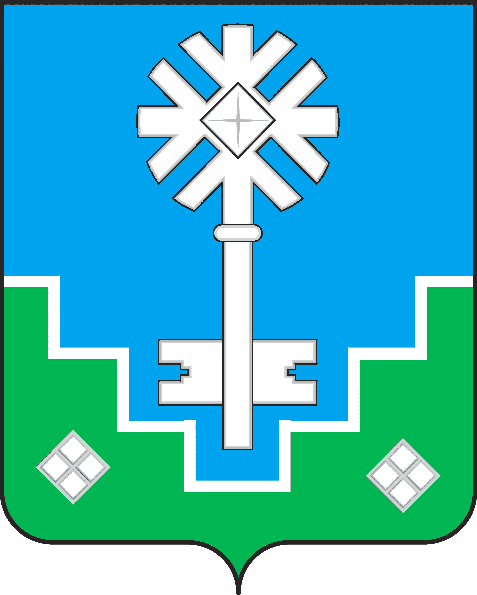 МУНИЦИПАЛЬНОЕ ОБРАЗОВАНИЕ «ГОРОД МИРНЫЙ»МИРНИНСКОГО РАЙОНА РЕСПУБЛИКИ САХА (ЯКУТИЯ)ГОРОДСКОЙ СОВЕТ САХА РЕСПУБЛИКАТЫН МИИРИНЭЙ ОРОЙУОНУН«МИИРИНЭЙ КУОРАТ» МУНИЦИПАЛЬНАЙ ТЭРИЛЛИИ КУОРАТЫН СЭБИЭТЭРЕШЕНИЕБЫhAAРЫЫ27.05.2019     	 	                                                                                      № IV–21–4О внесении изменений в решение городского Совета от 28.09.2017 № IV – 1-6 «Об утверждении составов, председателей и заместителей постоянных комиссий городского Совета»Руководствуясь Уставом муниципального образования «Город Мирный», Регламентом городского Совета, на основании личного заявления городской Совет                                                    РЕШИЛ:Исключить из состава постоянной депутатской комиссии по социальным вопросам Жукова Максима Александровича. Внести соответствующие изменения в решение городского Совета от 28.09.2017 № IV – 1-6 «Об утверждении составов, председателей и заместителей постоянных комиссий городского Совета», исключив из  п.1.2 слова  «Жуков Максим Александрович».Настоящее решение вступает в силу с момента его принятия.Опубликовать настоящее решение в порядке, установленном Уставом МО «Город Мирный».И.о. председателя городского Совета	                                                   Ю.Б. Мёдова 